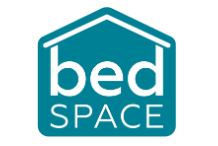 •	Career development and progression including funding for relevant qualifications•	Simply Health Cashback Plan (including dental, optical, prescriptions, medical appointments, and physiotherapy)•	Employee assistance programme offering 24/7 counselling and GP service available•	Life insurance (Equivalent to 4 times your annual salary)•	33 days annual leave per year plus one day Birthday Leave•	Quarterly employee awards and ongoing recognition scheme•	Discount card to use at supermarkets and high street stores (launching November 2021) •	Company pension scheme (Salary sacrifice launching November 2021)•	Option to buy or sell annual leave•	Recruitment referral scheme•	Enhanced company sick pay•	Employee Volunteering Days (launching December 2021)•	Enhanced company maternity and paternity leave pay